ΑΠΑΝΤΗΣΕΙΣΠΑΝΕΛΛΑΔΙΚΩΝ ΕΞΕΤΑΣΕΩΝ 2020ΜΑΘΗΜΑΕΠΙΜΕΛΕΙΑ ΑΠΑΝΤΗΣΕΩΝ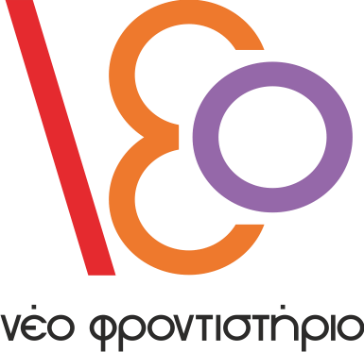 ΑΔΙΔΑΚΤΟ ΚΕΙΜΕΝΟΓ1. Εάν όμως κάποιος με ρωτήσει: αλήθεια ,υποστηρίζεις ( λες) ότι και αν κάποιος αδικεί την πόλη μας, πρέπει να έχουμε ειρήνη και με αυτόν ;Δε θα το έλεγα Αλλά περισσότερο υποστηρίζω ότι πολύ πιο γρήγορα θα εκδικηθούμε αυτούς, αν δε παρέχουμε σε κανέναν αφορμή να αδικεί. Γιατί ( τότε) δε θα έχουν κανένα σύμμαχο.Γ2. Στο διδακτικό του έργο «Πόροι» ο Ξενοφών συνδέει την οικονομική ευημερία της Αθήνας με τα αγαθά της ειρήνης.Κάνοντας μια ανασκόπηση του παρελθόντος ( το παλαιόν) επισημαίνει ότι  εισήχθησαν στην πόλη πολλά χρήματα σε περίοδο ειρήνης με αποτέλεσμα να ανθίσει το εμπόριο και να υπάρχει οικονομική ευρωστία. Αυτή η άνθιση είχε επιπτώσεις και στους Αθηναίους πολίτες οι οποίοι ήταν δεινοί ναυτικοί και μπορούσαν να αναπτύξουν τις εμπορικές τους δραστηριότητες.Στον αντίποδα , η τωρινή πολεμική κατάσταση έχει στερήσει αυτά τα έσοδα και έχει στρέψει την προσοχή των κυβερνώντων σε άλλες ανάγκες με αποτέλεσμα να υπάρχει μια ευρύτερη οικονομική δυσχέρεια αφού οι πολεμικές προετοιμασίες είναι πολυδάπανες.Είναι προφανής η πρόθεση του Ξενοφώντα να αναδείξει την ειρήνη ως το πολυτιμότερο αγαθό για την Αθήνα που έχει ταλαιπωρηθεί από πολλές συγκρούσεις . Για αυτό και συνδέει την ειρήνη με την έννοια του δικαίου ενώ τον πόλεμο με την έννοια της αδικίας προτρέποντας τους συμπολίτες του να μη δίνουν αφορμή αδικίας σε κανέναν.Γ3.α. ἐκλιπούσας : ἐξέλειπες       εἰσελθούσας : εἰσῂεις – εἰσῂεισθα     καταδαπανηθείσας : κατεδαπανᾶτοΓ3.β   μάλα  -μᾶλλον -μάλιστα          ταχέως – θᾶττον – τάχισταΓ3.γ     τις :τισί(ν)          προσόδους : πρόσοδοι         πολίταις : ὦ πολῖταΓ4.α. ἤ εἰρήνην : β όρος σύγκρισης που εκφέρεται με το ἤ και ομοιόπτωτα προς τον ά όρο ( πόλεμον) μέσω του   συγκριτικού βαθμού κερδαλεώτερον- το ουσιαστικό εἰρήνην υποκείμενο του απαρεμφάτου εἶναι ( ετεροπροσωπία)      ταῦτα : υποκείμενο του ρήματος ἄν κριθείη -Αττική σύνταξη      τῶν προσόδων : γενική διαιρετική ως ονοματικός ετερόπτωτος προσδιορισμός στο επίθετο πολλάς      ἄγειν : τελικό απαρέμφατο , υποκείμενο του απροσώπου ρήματος χρή ( ετεροπροσωπία )Γ4.β.ἀνενεχθέντα : κατηγορηματική μετοχή που λειτουργεί ως κατηγορηματικός προσδιορισμός στο αντικείμενο  (χρήματα ) του ρήματος εὑρήσει ( ρήμα μάθησης σημαντικό )Γ4.γ. πῶς ἄν ἄμεινον ταῦτα κριθείη : δευτερεύουσα ονοματική πλάγια ερωτηματική πρόταση μερικής αγνοίας , κρίσεως, καταφατική,λειτουργεί ως αντικείμενο του γνωστικού ρήματος οἶδα     ὡς χρή καί πρός τοῦτον εἰρήνην ἄγειν : δευτερεύουσα ονοματική ειδική πρόταση κρίσεως, καταφατική,λειτουργεί ως αντικείμενο του λεκτικού ρήματος λέγεις.